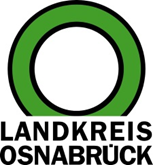 Landkreis Osnabrück	Sprechzeiten:	Der Landkreis im Internet:Am Schölerberg 1	Montag bis Freitag, 8.00 bis 13.00 Uhr.	http://www.lkos.de49082 Osnabrück	Donnerstag auch bis 17.30 Uhr.	Ansonsten nach VereinbarungAußenbanner am Kreishaus wirbt für Sonderausstellung „Pompeji - Pracht und Tod unter dem Vulkan“Osnabrück. Am 22. Mai ist Startschuss: Dann ist die Sonderausstellung „Pompeji – Pracht und Tod unter dem Vulkan“ im Museum und Park Kalkriese in Bramsche zu sehen. Ein Außenbanner am Kreishaus Osnabrück wirbt nun für die Ausstellung, die bis zum 6. November gezeigt wird.Im Jahr 79 n. Chr. ereignete sich am Golf von Neapel eine Katastrophe: Der Vesuv brach aus – plötzlich und unerwartet. Einen Tag später war im Umkreis von 15 Kilometern alles Leben ausgelöscht. Mit dieser Thematik setzt sich nun die Ausstellung in Kalkriese auseinander. Auch Landrätin Anna Kebschull ist gespannt auf die Präsentation. „Ich freue mich sehr auf diese besondere Ausstellung, die einen Einblick über den Alltag, das Leben und den Luxus vor 2000 Jahren gibt. Mein Dank gilt allen, die dieses kulturelle Highlight in unserer Region ermöglichen.“  Zu sehen sind herausragende Originalobjekte aus Pompeji und Herculaneum – darunter der bekannte Läufer aus der Villa dei Papiri. Lebensechte Projektionen vermitteln einen Eindruck von der gewaltigen Kraft des Vulkanausbruchs.Stefan Burmeister, Geschäftsführer der Varusschlacht im Osnabrücker Land – Museum und Park Kalkriese, bedankte sich beim Landkreis Osnabrück für die großflächige Unterstützung. „Toll, dass wir die Möglichkeit bekommen haben, hier auf unsere aktuelle Sonderausstellung hinzuweisen.“ Das Museum in Kalkriese steht stellvertretend für die vielfältige Museumslandschaft in der Region. „Über 40 Museen laden bei uns zum Entdecken, Staunen und Lernen ein“, warb Burkhard Fromme vom Kulturbüro des Landkreises für einen Besuch der hiesigen Museen. Bildunterschrift:Großes Format: Mit einem Banner am Kreishaus Osnabrück werben (von links) Kulturbüro-Leiter Burkhard Fromme, Landrätin Anna Kebschull und Varusschlacht-Geschäftsführer Stefan Burmeister für die Sonderausstellung „Pompeji – Pracht und Tod unter dem Vulkan“ im Museum und Park Kalkriese.Foto: Landkreis Osnabrück/Henning Müller-DetertLandkreis Osnabrück  Postfach 25 09  49015 OsnabrückDie LandrätinDie LandrätinAn dieRedaktionReferat für Assistenzund Kommunikation-Pressestelle-Datum:	19.5.2022Zimmer-Nr.:	2063Auskunft erteilt:	Henning Müller-DetertDurchwahl:Referat für Assistenzund Kommunikation-Pressestelle-Datum:	19.5.2022Zimmer-Nr.:	2063Auskunft erteilt:	Henning Müller-DetertDurchwahl:Pressemitteilung
Tel.: (05 41) 501-Fax: (05 41) 501-e-mail:24634420mueller-detert@lkos.de